ЧЕРКАСЬКА ОБЛАСНА РАДАГОЛОВАР О З П О Р Я Д Ж Е Н Н Я11.12.2019                                                                                        № 530-рПро проведення виплатВідповідно до статті 55 Закону України «Про місцеве самоврядування
в Україні», Положення про Почесну грамоту Черкаської обласної державної адміністрації і обласної ради, затвердженого рішенням обласної ради
від 17.12.2003 № 14-13, зі змінами, внесеними рішеннями обласної ради
від 27.04.2007 № 10-43/V, від 16.10.2012 № 18-15/VI, від 28.12.2012 № 19-21/VI, від 19.09.2014 № 34-19/VI, від 08.02.2017 № 12-29/VII, рішення обласної ради від 18.12.2018 № 28-20/VIІ «Про обласний бюджет Черкаської області
на 2019 рік», розпоряджень голови обласної державної адміністрації
та обласної ради від 03.12.2019 №№ 797/515-р, 798/516-р, 799/517-р
та від 05.12.2019 № 807/520-р:1. Виділити з обласного бюджету виконавчому апарату обласної ради кошти в сумі 31 530 гривень та виплатити одноразову грошову винагороду
в розмірі трьох прожиткових мінімумів для працездатних осіб (6 306 гривень) таким громадянам, нагородженим Почесною грамотою Черкаської обласної державної адміністрації та обласної ради:2. Фінансово-господарському відділу виконавчого апарату обласної ради провести відповідні виплати.3. Контроль за виконанням розпорядження покласти на керівника секретаріату обласної ради ПАНІЩЕВА Б.Є. та начальника фінансово-господарського відділу, головного бухгалтера виконавчого апарату обласної ради РАДЧЕНКО Л.Г.Голова									А. ПІДГОРНИЙКОВТУННіні Дмитрівні–волонтеру Черкаської обласної організації ветеранів;САПСАЙАнастасії Іванівні–чемпіонці світу з боротьби самбо;ДАНИЛЮКУРоману Тарасовичу–спортсмену-інструктору штатної збірної команди України з легкої атлетики серед спортсменів з вадами зору;ДОРОШЕНКУОлександру Володимировичу–спортсмену-інструктору штатної збірної команди України з легкої атлетики серед спортсменів з ураженням опорно-рухового апарату;СТРИЖАКУСергію Олександровичу–керуючому справами Золотоніської районної ради.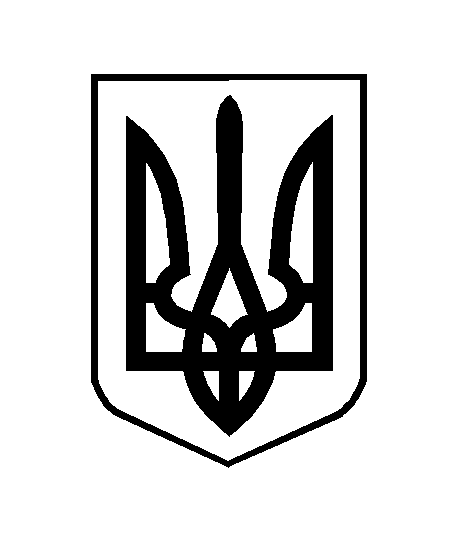 